Zeroes of Quadratic Functions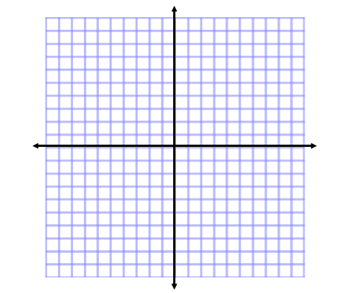 Solve for the x-intercepts (zeroes) for the following quadratic functions.  Then sketch the graph.1. 		2. 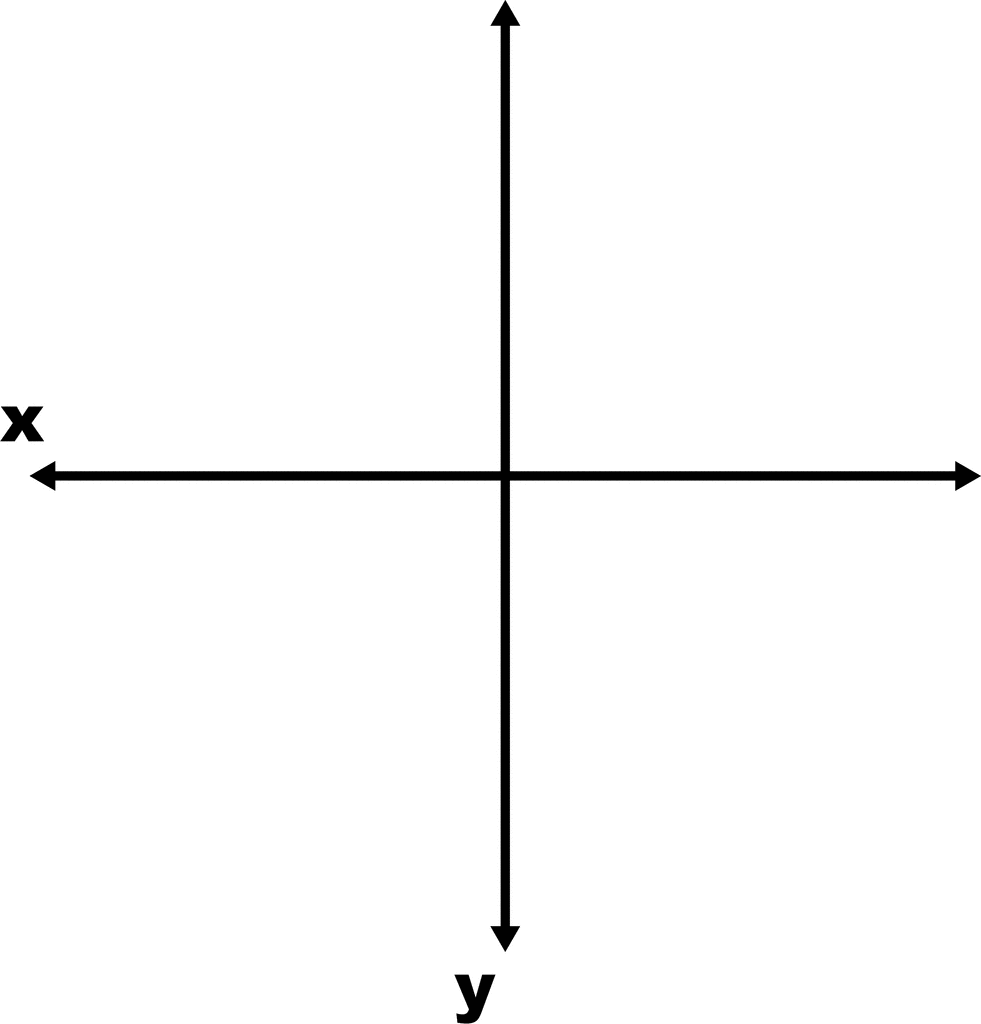 3. 		4. 5. 		6. 7. 		8. 9. 		10. 11. 		12. 13. 		14. 